Additional file 1Figure S1. General Pharmaceutical Care Plan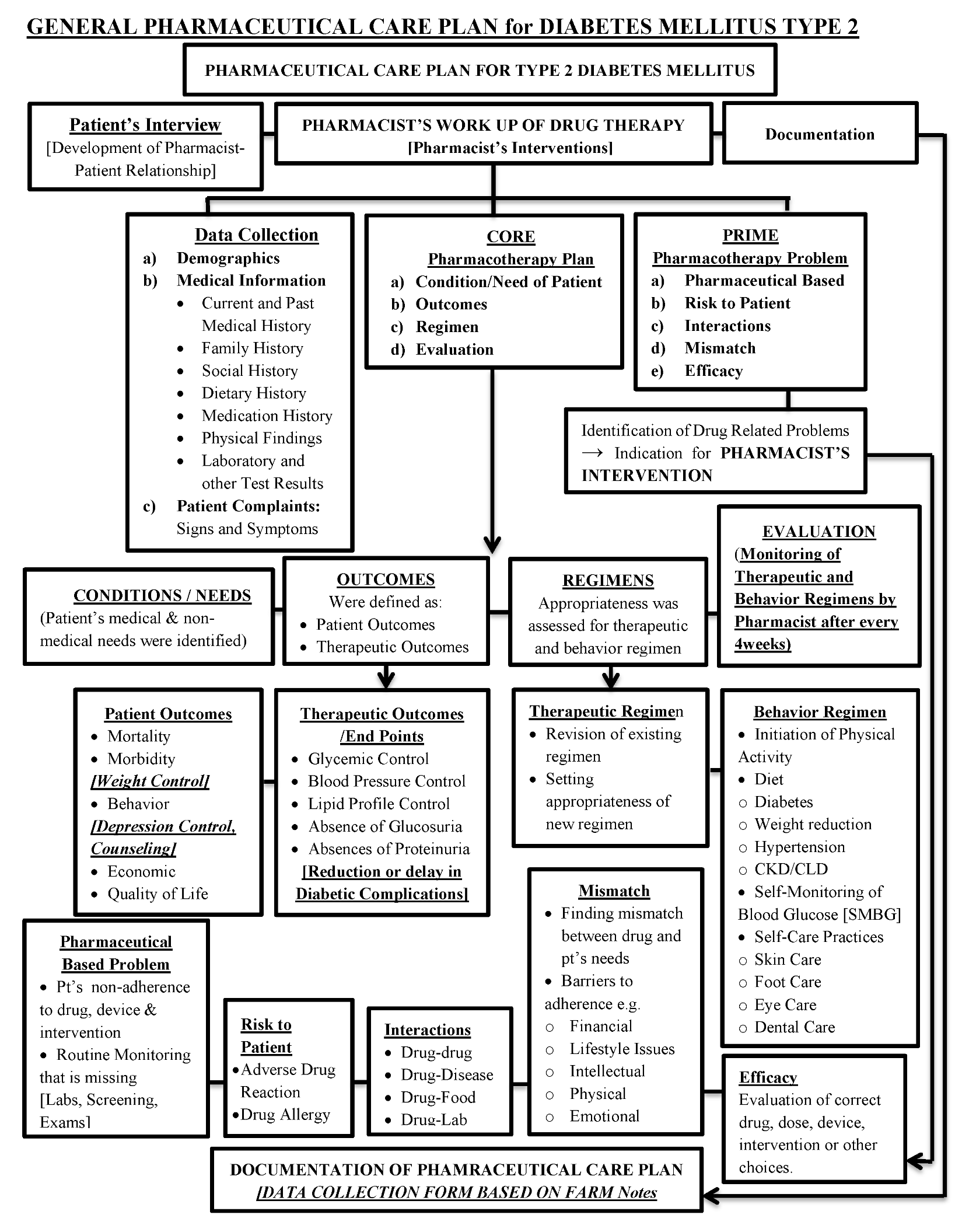 Figure S2. Categorization of participants in intervention arm based on follow ups 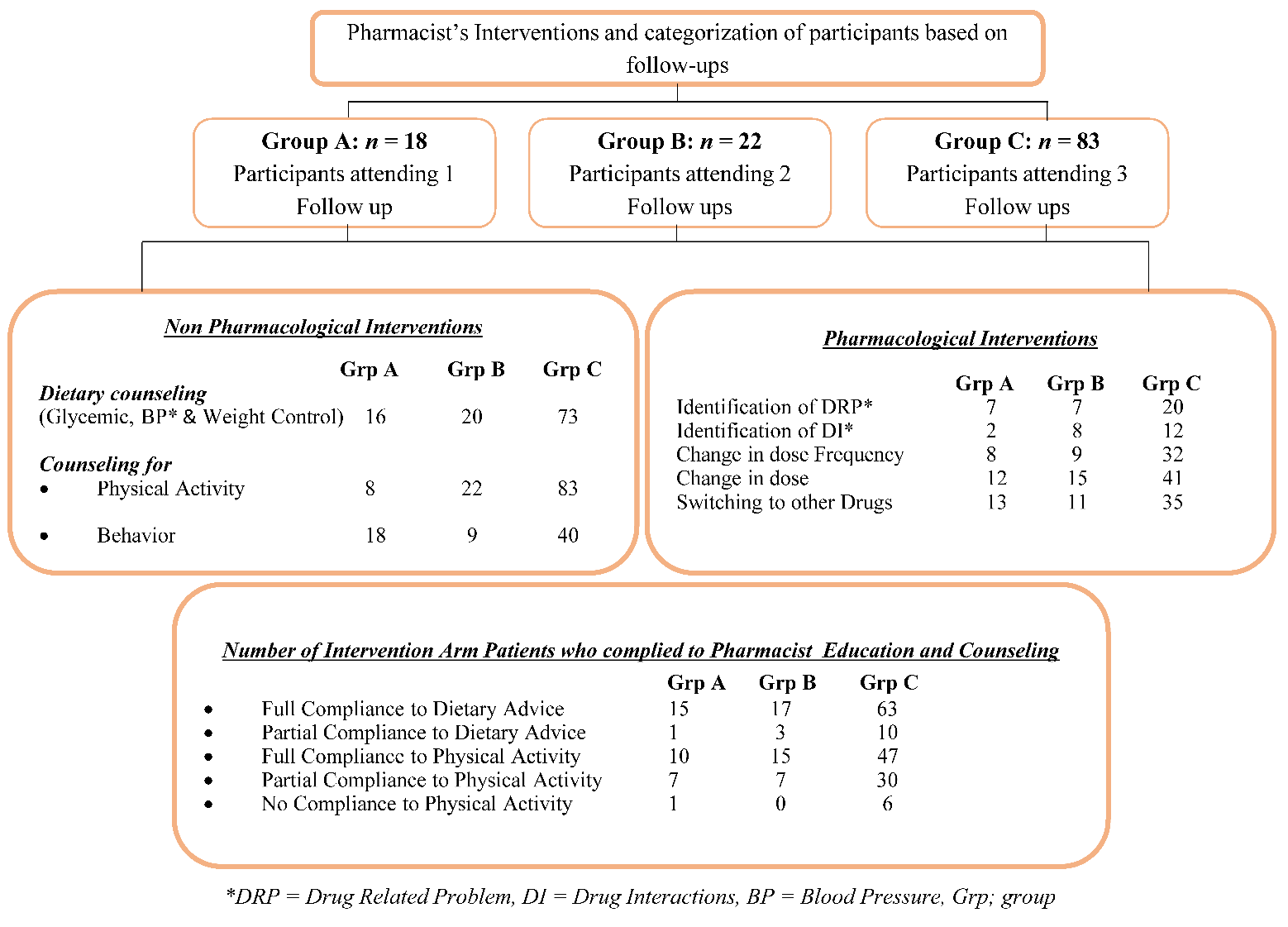 Table S1: Patients Overall and Gender wise distribution of Baseline Demographics and Clinical CharacteristicsTable S2. Percentage of Patients in HbA1c Reduction QuartilesDemographics of the Participants[n (%)]Demographics of the Participants[n (%)]Demographics of the Participants[n (%)]Demographics of the Participants[n (%)]Demographics of the Participants[n (%)]ParametersStudy Participants, n=244Male, n=82 (33.6%)Female, n=162 (66.4%)p-valuesMarital StatusUnmarriedMarriedWidow10 (4.1)216 (88.5)18 (7.4)2 (2.4)78 (95.1)2 (2.4)8 (4.9)138 (85.2)16 (9.9)0.445HypertensionYesNo189 (77.5)55 (22.5)65 (34.4)17 (30.9)124 (65.6)38 (69.1)0.992HepatosteatosisYesNo144 (59)100 (41)43 (29.8)39 (39)101 (70.1)61 (61)0.954Family History of DiabetesYesNo176 (72.1)68 (27.9)59 (33.5)23 (33.8)117 (66.5)45 (66.2)0.999Family History of HypertensionYesNo146 (59.8)98 (40.2)48 (32.9)34 (34.7)98 (67.1)64 (65.3)0.999Overall Gender Wise Baseline Clinical Characteristics[Mean ± SD]Overall Gender Wise Baseline Clinical Characteristics[Mean ± SD]Overall Gender Wise Baseline Clinical Characteristics[Mean ± SD]Overall Gender Wise Baseline Clinical Characteristics[Mean ± SD]Overall Gender Wise Baseline Clinical Characteristics[Mean ± SD]ParametersStudy Participants, n=244Male, n=82Female, n=162p-valuesAge (Yrs)50.4 ± 9.249.5 ± 9.350.8 ± 9.20.30Duration of DM (Yrs)6.8 ± 5.45.9 ± 5.17.3 ± 5.5.40.06Haemoglobin (mg/dL)13.2 ± 1.114.2 ± 1.112.7 ± 0.60.0001**Waist (cm)109.4 ± 16.5106.2 ± 14.4110.9 ± 17.30.024*BMI (Kg/m2)30.7 ± 5.729.3 ± 4.431.3 ± 6.20.004*Systolic BP (mmHg)138.9 ± 19.3138.4 ± 15.2139.3 ± 21.10.75Diastolic BP (mmHg)89.7 ± 11.389.7 ± 8.889.7 ± 12.50.99eABG (mg/dL)264.7 ± 50.1267.8 ± 48.5263.1 ± 50.90.49HbA1c10.8 ± 1.710.9 ± 1.710.8 ± 1.80.49Cholesterol (mg/dL)226.7  ± 53.6238.3 ± 61.3220.7 ± 48.40.026*Triglycerides(mg/dL)231.8 ± 105.3234.7 ± 105.1230.4 ± 5.70.76HDL-C (mg/dL)48.3 ± 15.647.9 ± 15.148.4 ± 15.90.82LDL-C (mg/dL)132 ± 50.9143.39 ± 58.4126.2 ± 45.90.013*VLDL-C (mg/dL)46.4 ± 21.146.9 ± 21.146.1 ± 21.10.76Serum Creatinine (mg/dL)1 ± 0.31.1 ± 0.41.02 ± 0.30.036*Abbreviation: SD; Standard Deviation, DM; Diabetes Mellitus, BMI; Body Mass Index, eABG; Estimated Average Blood Glucose; HbA1c; Glycated Haemoglobin, HDL-C; High Density Lipid-Cholesterol, LDL-C; Low Density Lipid-Cholesterol, VLDL-C; Very Low Density Lipid-Cholesterol, M; male, F; femalep-values; *p < 0.05 – 0.002, ** p < 0.001 – 0.0001Abbreviation: SD; Standard Deviation, DM; Diabetes Mellitus, BMI; Body Mass Index, eABG; Estimated Average Blood Glucose; HbA1c; Glycated Haemoglobin, HDL-C; High Density Lipid-Cholesterol, LDL-C; Low Density Lipid-Cholesterol, VLDL-C; Very Low Density Lipid-Cholesterol, M; male, F; femalep-values; *p < 0.05 – 0.002, ** p < 0.001 – 0.0001Abbreviation: SD; Standard Deviation, DM; Diabetes Mellitus, BMI; Body Mass Index, eABG; Estimated Average Blood Glucose; HbA1c; Glycated Haemoglobin, HDL-C; High Density Lipid-Cholesterol, LDL-C; Low Density Lipid-Cholesterol, VLDL-C; Very Low Density Lipid-Cholesterol, M; male, F; femalep-values; *p < 0.05 – 0.002, ** p < 0.001 – 0.0001Abbreviation: SD; Standard Deviation, DM; Diabetes Mellitus, BMI; Body Mass Index, eABG; Estimated Average Blood Glucose; HbA1c; Glycated Haemoglobin, HDL-C; High Density Lipid-Cholesterol, LDL-C; Low Density Lipid-Cholesterol, VLDL-C; Very Low Density Lipid-Cholesterol, M; male, F; femalep-values; *p < 0.05 – 0.002, ** p < 0.001 – 0.0001Abbreviation: SD; Standard Deviation, DM; Diabetes Mellitus, BMI; Body Mass Index, eABG; Estimated Average Blood Glucose; HbA1c; Glycated Haemoglobin, HDL-C; High Density Lipid-Cholesterol, LDL-C; Low Density Lipid-Cholesterol, VLDL-C; Very Low Density Lipid-Cholesterol, M; male, F; femalep-values; *p < 0.05 – 0.002, ** p < 0.001 – 0.0001HbA1c Reduction QuartilesControl Arm, n (%)Control Arm, n (%)Control Arm, n (%)Intervention Arm, n (%)Intervention Arm, n (%)Intervention Arm, n (%)HbA1c Reduction QuartilesFollow UpsFollow UpsFollow UpsFollow UpsFollow UpsFollow UpsFrom Baseline to follow ups1st (n=121)2nd (n=121)3rd  (n=52)1st (n=123)2nd (n=105)3rd (n=82)< 1 %38 (58.5)45 (53.6)17 (45.9)42 (34.4)16 (15.2)2 (2.4)1 – 1.9 %21 (32.3)28 (33.3)18 (48.6)49 (40.2)22 (21)35 (42.2)2 – 2.9 %4 (6.2)8 (9.5)1 (2.7)21 (17.2)32 (30.5)-3 – 3.9 %2 (3.1)2 (2.4) 1 (2.7) 8 (6.6)20 (19)24 (28.9)4 – 4.9 %-1 (1.2)-1 (0.8)8 (7.6)9 (10.8)5 – 5.9 %---1 (0.8)5 (4.8)10 (12)6 – 6.9 % ----1 (1)3 (3.6)  ≥ 7 %----1 (1)